Soboliev Oleksandr SergeievitchExperience:Documents and further information:All documents as STCW required are on hands.Other documents: Carriage of Dangerous and Hazardous Substances, Anti-piracy Training, Tanker Familirization Training, Ships Security Team, Antigua & Barbuda Seamen Book.Position applied for: Able SeamanDate of birth: 27.10.1986 (age: 31)Citizenship: UkraineResidence permit in Ukraine: NoCountry of residence: UkraineCity of residence: IzmailPermanent address: Savitskogo str.,11Contact Tel. No: +38 (048) 416-53-34 / +38 (096) 735-10-14E-Mail: SanyOK_86@mail.ruU.S. visa: NoE.U. visa: NoUkrainian biometric international passport: Not specifiedDate available from: 15.06.2013English knowledge: GoodMinimum salary: 1000 $ per month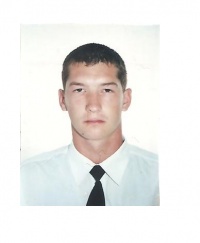 PositionFrom / ToVessel nameVessel typeDWTMEBHPFlagShipownerCrewingBoatswain17.08.2012-07.02.2013Gulf SouthGeneral Cargo4400Yanmar1177kWtSt.Kitts&NavisPacific Shipping GroupUniversal Shipping Services of UkraineAble Seaman12.10.2010-17.05.2011PexGeneral Cargo4200Mak2400kWtAntigua & BarbudaWessels ReedereiMarlow NavigationAble Seaman23.06.2010-03.09.2010RigaGeneral Cargo4200Deutz2200kWtAntigua & BarbudaSiegfried BojenMarlow NavigationAble Seaman23.10.2009-06.04.2010RigaGeneral Cargo4200Deutz2200kWtAntigua & BarbudaSiegfried BojenMarlow NavigationOrdinary Seaman03.08.2009-22.10.2009RigaGeneral Cargo4200Deutz2200kWtAntigua & BarbudaSiegfried BojenMarlow NavigationOrdinary Seaman23.11.2008-02.05.2009OsloGeneral Cargo4200Deutz2200kWtAntigua & BarbudaSiegfried BojenMarlow NavigationOrdinary Seaman31.03.2008-20.07.2008MoormerlandGeneral CargoDeutz1125kWtAntigua & BarbudaSiegfried BojenMarlow NavigationAble Seaman17.06.2007-10.12.2007KantonGeneral Cargo51001765kWtTuvaluArctictrans Shipping Co.FSTAble Seaman01.03.2007-10.06.2007ST-7Dry Cargo330 kWtPanamaMeilans Shipping Co.FST